ΕΛΛΗΝΙΚΗ ΔΗΜΟΚΡΑΤΙΑΠΑΝΕΠΙΣΤΗΜΙΟ ΙΩΑΝΝΙΝΩΝΠΡΥΤΑΝΕΙΑΑΝΑΚΟΙΝΩΣΗΑΠΟΦΑΣΗΣ ΠΡΥΤΑΝΙΚΟΥ ΣΥΜΒΟΥΛΙΟΥΤο Πρυτανικό Συμβούλιο, στη συνεδρία του αρθμ. 1589/20-3-2020, σε εφαρμογή των κείμενων διατάξεων, αποφάσισε (μεταξύ άλλων) τα εξής:…Αποδοχής Δικαιωμάτων Πνευματικής ΙδιοκτησίαςΠριν την έναρξη ενός εξ αποστάσεως μαθήματος, ο διδάσκων θα πρέπει να έχει ενημερώσει όλους τους φοιτητές που θα συμμετάσχουν στο εξ αποστάσεως μάθημά του, για το μείζον θέμα της προστασίας των Δικαιωμάτων Πνευματικής Ιδιοκτησίας. Προς τούτο, προτείνεται να κοινοποιείται στους συμμετέχοντες φοιτητές το κείμενο «Αποδοχής Δικαιωμάτων Πνευματικής Ιδιοκτησίας» (μαζί με την αποστολή του συνδέσμου):«Το σύνολο του Περιεχομένου ενός Μαθήματος της πλατφόρμας Microsoft Teams ενός Διδάσκοντα του Πανεπιστημίου Ιωαννίνων, συμπεριλαμβανομένων, ενδεικτικά, αλλά όχι περιοριστικά, των κειμένων, διαφανειών, γραφικών, φωτογραφιών, σχεδιαγραμμάτων, απεικονίσεων, βίντεο και γενικά κάθε είδους αρχείων αποτελεί αντικείμενο πνευματικής ιδιοκτησίας  (copyright) του Διδάσκοντα και διέπεται από τις εθνικές και διεθνείς διατάξεις περί πνευματικής Ιδιοκτησίας, με εξαίρεση τα ρητώς αναγνωρισμένα και αναφερόμενα πνευματικά δικαιώματα τρίτων, συνεργατών και φορέων. Συνεπώς, απαγορεύεται ρητά η αναπαραγωγή, αναδημοσίευση, πώληση, μετάδοση, έκδοση, εκτέλεση, αντιγραφή και εμφάνιση σε κοινωνικά δίκτυα, μέρους ή όλου του περιεχομένου ενός Μαθήματος της πλατφόρμας Microsoft Teams χωρίς τη ρητή προηγούμενη έγγραφη συναίνεση του Διδάσκοντα. Κατ’ εξαίρεση, επιτρέπεται η παρακολούθηση και μόνο του περιεχομένου ενός Μαθήματος σε απλό προσωπικό υπολογιστή για αυστηρά προσωπική χρήση (ιδιωτική μελέτη ή έρευνα, εκπαιδευτικούς σκοπούς), η παρακολούθηση δε αυτή δεν σημαίνει καθ’ οιονδήποτε τρόπο παραχώρηση δικαιωμάτων πνευματικής ιδιοκτησίας. Η είσοδος ενός Φοιτητή σε ένα Μάθημα της πλατφόρμας Microsoft Teams συνιστά ανεπιφύλακτη αποδοχή όλων των παραπάνω».Ιωάννινα, 20 Μαρτίου 2020
Από την Πρυτανεία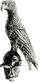 